Klasa 6 – 28.05.Temat: Rozpoznawanie figur przestrzennych.Bardzo proszę wszystkich o obejrzenie poniższego filmiku. https://www.youtube.com/watch?v=yFfB33V3zRgZapisz w zeszycie notatkę:Graniastosłup prosty – to figura, w której można wyróżnić dwie równoległe podstawy, które są jednakowymi wielokątami oraz ściany boczne.Odcinek łączący podstawy, prostopadły do każdej z nich to wysokość graniastosłupa. Walec – to figura w której możemy wyróżnić dwie równoległe podstawy, które są kołami.Odcinek, który łączy podstawy i jest do nich prostopadły to wysokość walca.Ostrosłup – to figura, która ma jedną podstawę – jest to wielokąt i ściany boczne, które są trójkątami.Odcinek łączący wierzchołek ostrosłupa z podstawą i prostopadły do podstawy to wysokość ostrosłupa.Stożek – to figura, która ma jedną podstawę i jest nią koło. Odcinek, który łączy wierzchołek stożka z podstawą i jest prostopadły do podstawy, to wysokość stożka. Kula – to koło „3d”. Jeśli przetniemy jednym cięciem figurę, która jest kulą to otrzymany przekrój zawsze jest kołem.Zad 1 str. 215 – zadanie jest omówione w filmiku, zapisz jego rozwiązanie w zeszycie.Wydrukuj i wklej do zeszytu poniższe podpisane figury lub odbierz je w szkole w piątek – w godzinach 8-12 i wklej do zeszytu.Graniastosłup prostyGraniastosłup prostyWalec OstrosłupStożekKula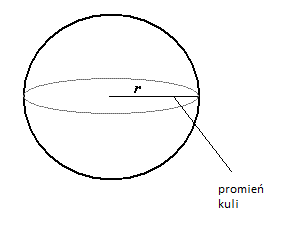 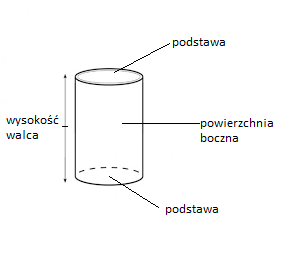 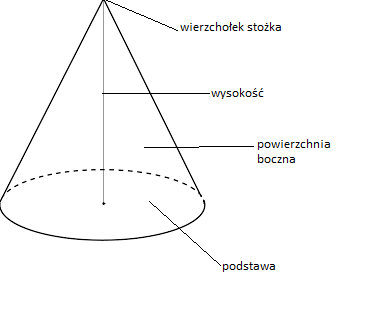 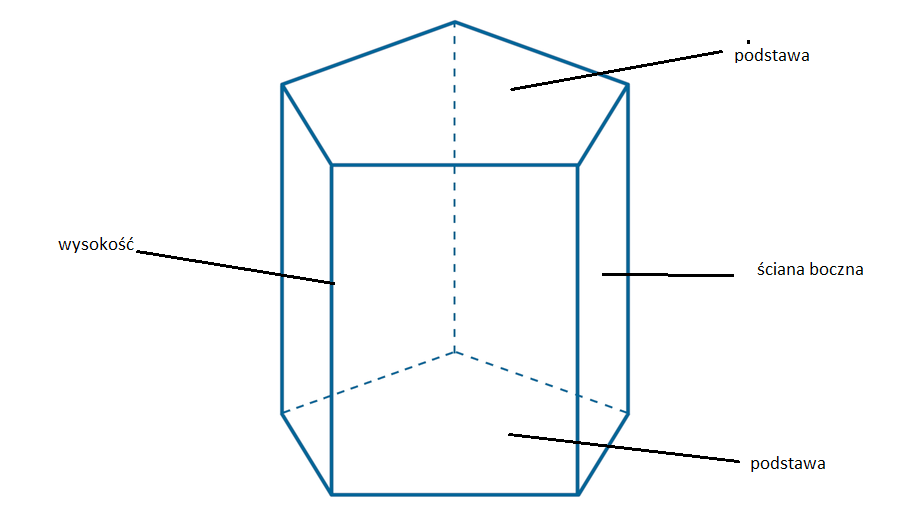 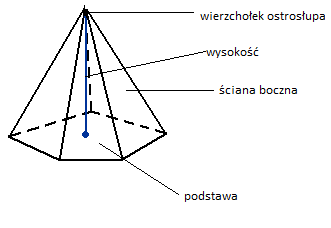 